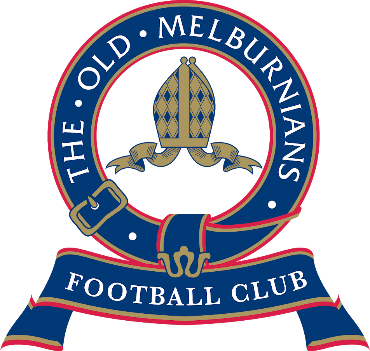 THE OLD MELBURNIANS FOOTBALL CLUBU/19’s COACHING POSITIONThe Old Melburnians Football Club (OMFC) is seeking applications for the position of U/19s Coach in U/19 Division 1 of the Victorian Amateur Football Association (VAFA).The OMFC will celebrate its 100th year in 2020 and will be looking to further strengthen the development of its U/19s program after winning the premiership in 2019. The club currently has a very talented playing list that is eager to learn and develop, determined to achieve team success.The OMFC has also recently moved into its new $6.4m facility at Elsternwick Park and arguably has the best facilities of any team in the VAFA.Applicants for the U/19s coaching role will need to demonstrate the following to be considered:A passion for driving a fun, strong and inclusive club culture across all teamsA well-developed game plan to be implemented with a clear and consistent approach supported by prior success A structured, organised and disciplined approach to both training sessions and gamesA strong educator who is an excellent communicator both on & off the field who values player/personal developmentLevel 1 AFL Victoria coaching accreditation (or willing to attain)Remuneration offered will be competitive and reflective of the skills and attributes of the selected applicant.Please provide a cover letter & resume outlining your experience to Club President Chris Wischer and note that all applications will be treated in strict confidence.Applications to be lodged via email omfc1920@gmail.com by Thursday 15th of November 2019 at 5pm.SECTION:VAFA – U/19 DIV 1TITLE:U/19’s COACHREPORT TO:THE OMFC COMMITTEE